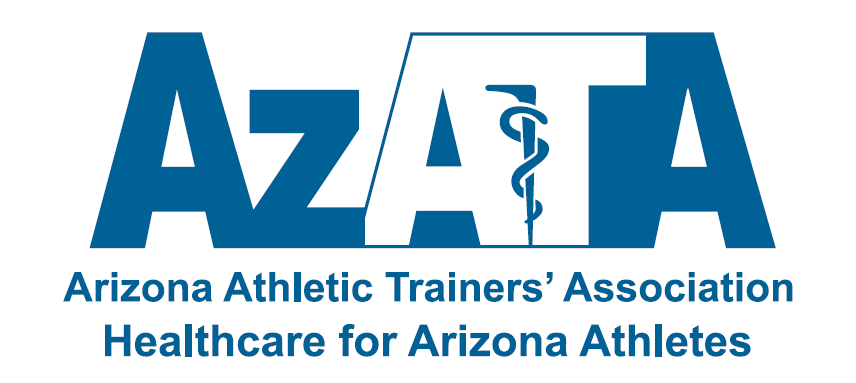 Save the DateJanuary 27, 2019Dear Your Rep or Senator Name Here,Congratulations on your recent election. On behalf of the Arizona Athletic Trainers’ Association (AzATA) we welcome you to the legislature! The Arizona Athletic Trainers’ Association represents more than 650 members of the athletic training profession in Arizona. Athletic trainers are health care professionals who specialize in the prevention, diagnosis, treatment and rehabilitation of injuries and sport-related illnesses. We prevent and treat chronic musculoskeletal injuries from sports, physical and occupational activity, and provide immediate care for acute injuries. We are a licensed health care profession in Arizona.On Thursday, March 7h, AzATA is hosting a “Lunch on the Lawn” for legislators and staff.  I hope you will be available to spend a little time meeting and getting acquainted with our members and learning more about the Athletic Training Profession during this Athletic Training Day at the Capitol event.  Your invitation will be hand delivered to your offices. If you have any questions please contact our Governmental Affairs Committee at gac@azata.net. Thank you for your time and please Save-the-Date!Your Name HereConstituent(Enter your Cross Streets Here)